(Date)County Child Health Notes  Promoting partnerships between primary health care providers, families & the community to support early identification of children with special needs and comprehensive care within a primary care Medical Home.Distributed by: (2)Contributors: University of Washington, Center on Human Development & Disability, and Washington State Department of Health (DOH). Revised and updated by: John C. Thorne, Ph.D., CCC-SLP, UW Department of Speech and Hearing Sciences. Reviewed by: Katherine TeKolste, MD, UW Medical Home Partnerships Project, Judy Ward, RN, Snohomish Health District, and Joan Zerzan, MS,RD, DOH.In unfamiliar settings (or Primary Care Clinic), children may not fully display their communication skills. When concerns are present, parent report should be used to supplement observations.  If English is not the primary language used at home, parents should be asked to report on their child’s communication in his/her stronger language.  IF one or more red flags are present, or a parent expresses concern, further speech/language assessment may be indicated.IF hearing loss is suspected at any age –  a complete audiological examination is indicated.Early Intervention for speech and language delays: Assists a child in attaining communication, social and academic milestones through individual and peer-group therapy, and by teaching parents to provide enriched communication opportunitiesEnsures that caregivers and teachers set reasonable communication expectations to prevent a child’s frustration from turning into behavior problems or low self-esteemSpeech and Language ResourcesRed Flags in Speech and Language DevelopmentSpeech and language development begin long before a child utters the first recognizable word!Even before birth, a child is listening to speech sounds and attaining the prelinguistic communication skills on which future language development will depend.  Early exposure to language through face-to-face conversation and books sets the stage for speech and language acquisition. The timely attainment of communication, speech, and language milestones sets the foundation for a child’s subsequent academic and social success.  Speech and language delays:Can be identified early, even though findings are subtle in the first two years of lifeDo not generally self-resolve, especially when associated with other disabilities Are associated with increased incidence of learning disabilities, especially in reading and writing  Can impact behavior and the ability to form peer relationships May be the first sign of hearing loss in infants, or autism spectrum disorder in toddlersMay be associated with oral motor problems that can impact feeding and may benefit from consulation with a feeding teamred flags in speech/language development*Signs of possible autism spectrum disorderred flags in speech/language development*Signs of possible autism spectrum disorder0-6 months0-6 monthsFails a newborn hearing screeningIdentified neuro-developmental delay or disorderDoes not startle to or awaken to loud soundsDoes not respond to changes in tone of voiceDoes not smile or interact with others9 monthsIs still making only vowel sounds, with no speech-like consonants (e.g.  “aaa” instead of an occasional “mmm” or “bah”)9 monthsIs still making only vowel sounds, with no speech-like consonants (e.g.  “aaa” instead of an occasional “mmm” or “bah”)12 months12 months*Is not babbling (saying “ba-ba-ba” or “dee-dee”)Is not using eye gaze or gestures like pointing and showing, to communicate interests or needs**Has infrequent eye contact or little interest in interactionDoes not respond to own name, or common words like “no”, “bye-bye”, etc.18 monthsIs not saying 10 single words (don’t have to be pronounced perfectly)18 monthsIs not saying 10 single words (don’t have to be pronounced perfectly)24 monthsDoes not say at least 50 single words*Is not combining words into two-word phrases (e.g., “mommy go”,  “daddy ball”)Does not follow simple directions (e.g., “Roll the ball”)Does not point to named body parts or pictures36 months36 monthsSays only one or two words at a time (e.g., “kick ball” instead of “I kick ball to daddy”)Cannot answer “what” or “who” questions.*Does not initiate conversations; speaks only when spoken to, or only repeats what others sayStrangers understand less than half of what child says4 years4 yearsTalks only about the “here and now” rather than events in the past and future, objects/people that are not present, etcPuts words in the wrong order in sentences, and /or leaves out little words (in, the, of) and word endings (-ing, -ed,–s)Does not follow two-step directionsCannot listen to 2-3 lines of a story and answer simple questions about itSpeech is still hard to understand (i.e., many sound errors)5 yearsUses only 3-4 word sentences to talk about “here and now”*Talks a lot, but does not engage in reciprocal conversation and/or make comments relevant to the situationCannot answer “how” and “why” questions, or questions about past or future eventsStill has trouble with early speech sounds (other than r, l, and th)Local:(3) List audiology clinics and speech/language resources, where you want PCPs to refer children to rule out speech/language delays(3) List audiology clinics and speech/language resources, where you want PCPs to refer children to rule out speech/language delays(3) List audiology clinics and speech/language resources, where you want PCPs to refer children to rule out speech/language delaysWA State:WA State:Diagnostic Clinics for Infants in WAWA State Resources by County for Children with Hearing Loss and their FamiliesReach Out and Read WADiagnostic Clinics for Infants in WAWA State Resources by County for Children with Hearing Loss and their FamiliesReach Out and Read WAhttp://www.doh.wa.gov/Portals/1/Documents/Pubs/344-040_EHDDIPedAudioSvcs.pdfwww.doh.wa.gov/YouandYourFamily/InfantsChildrenandTeens/HealthandSafety/EarlyHearingLoss/DeafHardofHearingServiceshttp://www.reachoutandreadwa.org/http://www.doh.wa.gov/Portals/1/Documents/Pubs/344-040_EHDDIPedAudioSvcs.pdfwww.doh.wa.gov/YouandYourFamily/InfantsChildrenandTeens/HealthandSafety/EarlyHearingLoss/DeafHardofHearingServiceshttp://www.reachoutandreadwa.org/National:
National:
American Speech and Language AssociationIdentify the Signs of Communication DisordersAmerican Academy of PediatricsAAP Developmental and Behavioral PediatricsAmerican Speech and Language AssociationIdentify the Signs of Communication DisordersAmerican Academy of PediatricsAAP Developmental and Behavioral Pediatricshttp://www.asha.orghttp://identifythesigns.org/ www.aap.org www.dbpeds.org http://www.asha.orghttp://identifythesigns.org/ www.aap.org www.dbpeds.org (4) County Special Needs Information and Referral Resources(4) County Special Needs Information and Referral Resources(4) County Special Needs Information and Referral Resources(4) County Special Needs Information and Referral Resources(4) County Special Needs Information and Referral Resources(4) County Special Needs Information and Referral ResourcesWithinReach Family Health Hotline:WithinReach Family Health Hotline:WithinReach Family Health Hotline:WithinReach Family Health Hotline:1-800-322-2588, 1-800-833-6388 TTD  www.parenthelp123.org/(English/Spanish and telephonic interpretation for other languages)1-800-322-2588, 1-800-833-6388 TTD  www.parenthelp123.org/(English/Spanish and telephonic interpretation for other languages)For Children Birth - 18:For Children Birth - 18:For Children Birth - 18:For Children Birth - 18:Contact Public Health Nurse Children with Special Health Care Needs Coordinator:  (5)Contact Public Health Nurse Children with Special Health Care Needs Coordinator:  (5)For Children Under Age 3:For Children Under Age 3:For Children Under Age 3:For Children Under Age 3:Contact County Lead Family Resources Coordinator:  (6)Contact County Lead Family Resources Coordinator:  (6)For Children 3 and Over:For Children 3 and Over:For Children 3 and Over:For Children 3 and Over:Contact Local School District: (7)Contact Local School District: (7)Family Support:Family Support:Family Support:Family Support:Contact: (8)Contact: (8)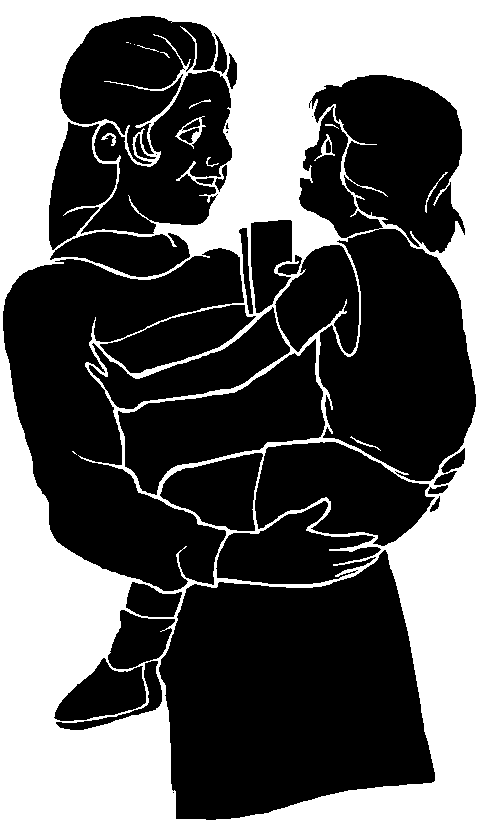 